REQUERIMENTO Nº 1141/2018 Requer informações da Administração Municipal acerca dos atendimentos realizados pelo SUS (Sistema Único de Saúde). Senhor Presidente,Senhores Vereadores, CONSIDERANDO que o Poder Legislativo Municipal, através de seus membros legalmente eleitos pela população, tem como uma de suas atribuições fiscalizarem o Poder Executivo Municipal no âmbito de seus atos;CONSIDERANDO que este vereador recebeu diversas reclamações de munícipes que estão a mais de um ano na fila de espera para realizar exames, passar por consultas e cirurgias pela Rede Pública de Saúde; CONSIDERANDO ainda que munícipes questionam sobre a demora dos procedimentos, tendo em vista que a grande maioria não tem condições financeiras de pagar pelos procedimentos, ficando totalmente dependentes de um atendimento pelo SUS (Sistema Único de Saúde);CONSIDERANDO por fim que muitos dos pacientes são idosos e necessitam de uma atenção especial na saúde;REQUEIRO que, nos termos do Art. 10, Inciso X, da Lei Orgânica do município de Santa Bárbara d’Oeste, combinado com o Art. 63, Inciso IX, do mesmo diploma legal, seja oficiado o Excelentíssimo Senhor Prefeito Municipal para que encaminhe a esta Casa de Leis as seguintes informações: 1º) Solicito informações de quais e quantos exames foram realizados no município de Santa Bárbara de janeiro de 2017 até julho de 2018? Informar a quantidade separadamente de cada exame e ainda informar ano a ano separadamente; 2º) Solicito informações de quais e quantos exames foram realizados em outro município e quais foram esses municípios; 3º) Solicito informações de quais e quantas cirurgias foram realizados no município de Santa Bárbara de janeiro de 2017 até julho de 2018? Informar a quantidade separadamente de quais foram às cirurgias e ainda informar ano a ano separadamente;4º) Solicito informações de quais e quantas cirurgias foram realizados em outro município de janeiro de 2017 até julho de 2018, e quais foram esses municípios;5º) Quantas pessoas até a data de 31 de julho de 2018 estão aguardando para passar por procedimento cirúrgico no município? 6º) Quantas pessoas que realizam tratamento via SUS no município estão aguardando para passar por procedimento cirúrgico via Estado até a data de 31 de julho de 2018?  7º) Atualmente quais os tipos de cirurgias e exames são realizados no município?  8º) Informar quais são os procedimentos realizados via Estado? Informar todos procedimentos separadamente, sendo cirurgias, consultas ou exames;   9º) Solicito a Administração Pública Municipal que informe lista de espera quanto a exames e cirurgias, informar o tempo de espera para realização do procedimento sendo cirúrgico ou exame; Informar detalhadamente e separadamente;10º) Quais são exatamente os exames e cirurgias de responsabilidade via Estado e quais são de responsabilidade do município? Informar detalhadamente e separadamente; 11º) Quantas pessoas até a data de 31 de julho de 2018 estão aguardando para agendamento de consulta com médico especialista? Informar separadamente por especialidade;12º) Quantos e quais médico especialista atendem no município de Santa Bárbara d´Oeste? Qual é a unidade de atendimento desses médicos? Informar detalhadamente;13º) Atualmente, quais são os equipamentos que a Administração Municipal dispõe para a realização de exames? 14º) Além do programa zera fila a Administração Municipal pretende promover mutirões para diminuir a demanda de procedimento cirúrgicos, exames e consultas com especialista existente hoje no município?15º) Qual é o critério utilizado pela Administração Municipal para atendimento aos casos mais urgentes e pedidos eletivos e qual é o prazo para atendimento nessas circunstâncias?16º) Outras informações que julgar relevantes.Plenário “Dr. Tancredo Neves”, em 24 de agosto de 2018.JESUS VENDEDOR-Vereador / Vice Presidente-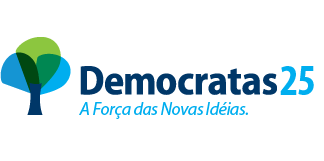 